Determinar o vetor aceleração de um corpo que desliza, a partir do repouso por uma canaleta disposta de forma helicoidal com passo k e raio R ao final da n-ésima volta, despreza-se o atrito.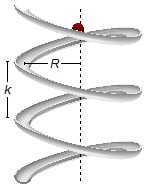 Um corpo de massa M está ligado a dois outros, cada um, de massa m por meio de fios que passam por pequenas polias situadas no mesmo nível à distância 2L uma da outra. Inicialmente a massa M ocupa uma posição equidistante das duas polias e está em repouso. Calcular a altura que a massa M descerá após ser abandonada até atingir o equilíbrio.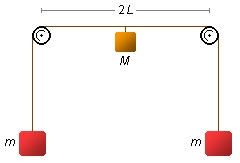 Um bloco de massa M, em repouso na extremidade de uma mesa de altura h, sofre o impacto frontal de um projétil de massa m. A velocidade do projétil, quando atinge o bloco, é horizontal e tem módulo V0. O projétil atravessa o bloco, saindo dele praticamente sem mudar a direção de sua trajetória. Como resultado do impacto, o bloco é lançado da mesa e cai no chão, a uma distância horizontal d da sua posição inicial, conforme mostra a figura abaixo. Desprezando-se os efeitos da resistência do ar, calcule o módulo da velocidade do projétil ao deixar o bloco. 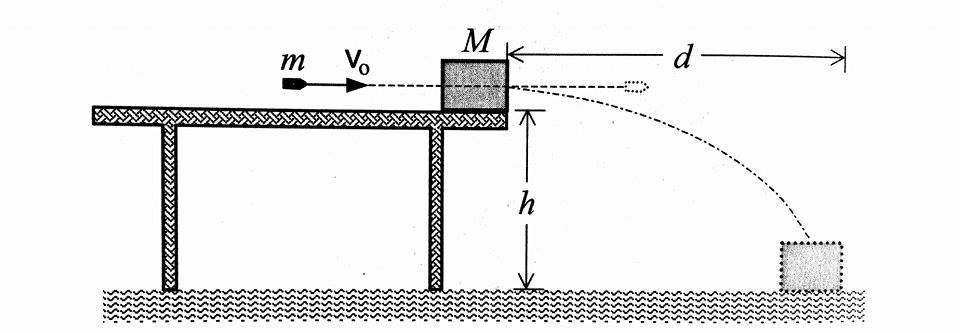 Um disco isolante de raio R encontra-se eletrizado positivamente com carga Q, uniformemente distribuída em sua superfície. O disco rota em torno de um eixo, com velocidade angular ω. Sendo µ0 a permeabilidade magnética absoluta do meio, determine o módulo do vetor indução magnética que o disco cria em seu centro.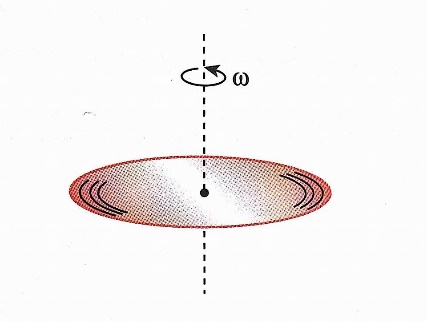 (EXCLUSIVA PARA ALUNOS DO 1º ANO) O circuito representado na figura é utilizado para obter diferentes intensidades luminosas com a mesma lâmpada L. A chave Ch pode ser ligada ao ponto A ou ao ponto B do circuito. Quando ligada em B, a lâmpada L dissipa uma potência de 60 W e o amperímetro ideal  indica uma corrente elétrica de intensidade 2 A.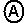 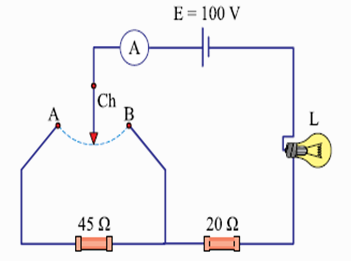 Considerando que o gerador tenha força eletromotriz constante E = 100 V e resistência interna desprezível, que os resistores e a lâmpada tenham resistências constantes e que os fios de ligação e as conexões sejam ideais, calcule o valor da resistência RL da lâmpada, em ohms, e a energia dissipada pelo circuito, em joules, se ele permanecer ligado durante dois minutos com a chave na posição A.(EXCLUSIVA PARA ALUNOS DO 2º ANO OU SUPERIOR)Considere um circuito RLC como o indicado na figura. Utilize os seguintes dados: R = 3 Ω	XL = 9 Ω	XC = 5 Ω	V = 60 Hz	Em = 100 V.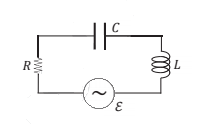 Calcule:(a) a corrente máxima.(b) a corrente eficaz.(c) a potência dissipada.(d) a potência consumida.(e) o fator de potência.(f) a razão XL/XC  que a potência consumida seja máxima.Seleção 2015.1Seleção 2015.1Seleção 2015.1Seleção 2015.1Seleção 2015.1Seleção 2015.1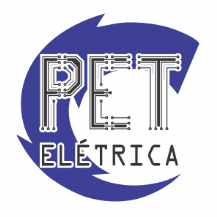 PROVA DE FÍSICAPROVA DE FÍSICAPROVA DE FÍSICAPROVA DE FÍSICAPROVA DE FÍSICAPROVA DE FÍSICAMatrícula:Nota:Semestre:Data:     /    /